Vi var så heldige å få lov å delta på norskkonferansen 2017 som ble arrangert på Ullevål Stadion 5-6.april.Tema for konferansen var blant annet arbeidsretting, uttale, tilpasset opplæring og digital literacy. Professor Helene Uri var konferansier og ledet disse to dagene på en ryddig og bra måte.  Norskkonferansen ble åpnet av statssekretær Fabian Stang på en framragende måte. Han var engasjert og interessant å høre på og tok opp viktige temaer som norskopplæring og integrering. Det var flere engasjerte foredragsholdere som: Jan Kristian Hognestad, Universitetet i Stavanger, Grete Brochmann, Universitetet i Oslo, Morten Bøås, Norsk Utenrikspolitisk Institutt (NUPI), Juhar Yasin Abamosa, Universitetet i Bergen. For mer informasjon til: https://www.kompetansenorge.no/kurs-og-konferanser/norskkonferansen-2017/Hilsen Voksenopplæringen i Flakstad kommuneMarianne Baadstrand og Synnøve Rosèn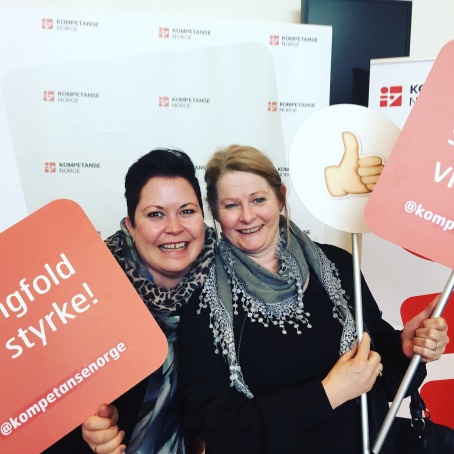 